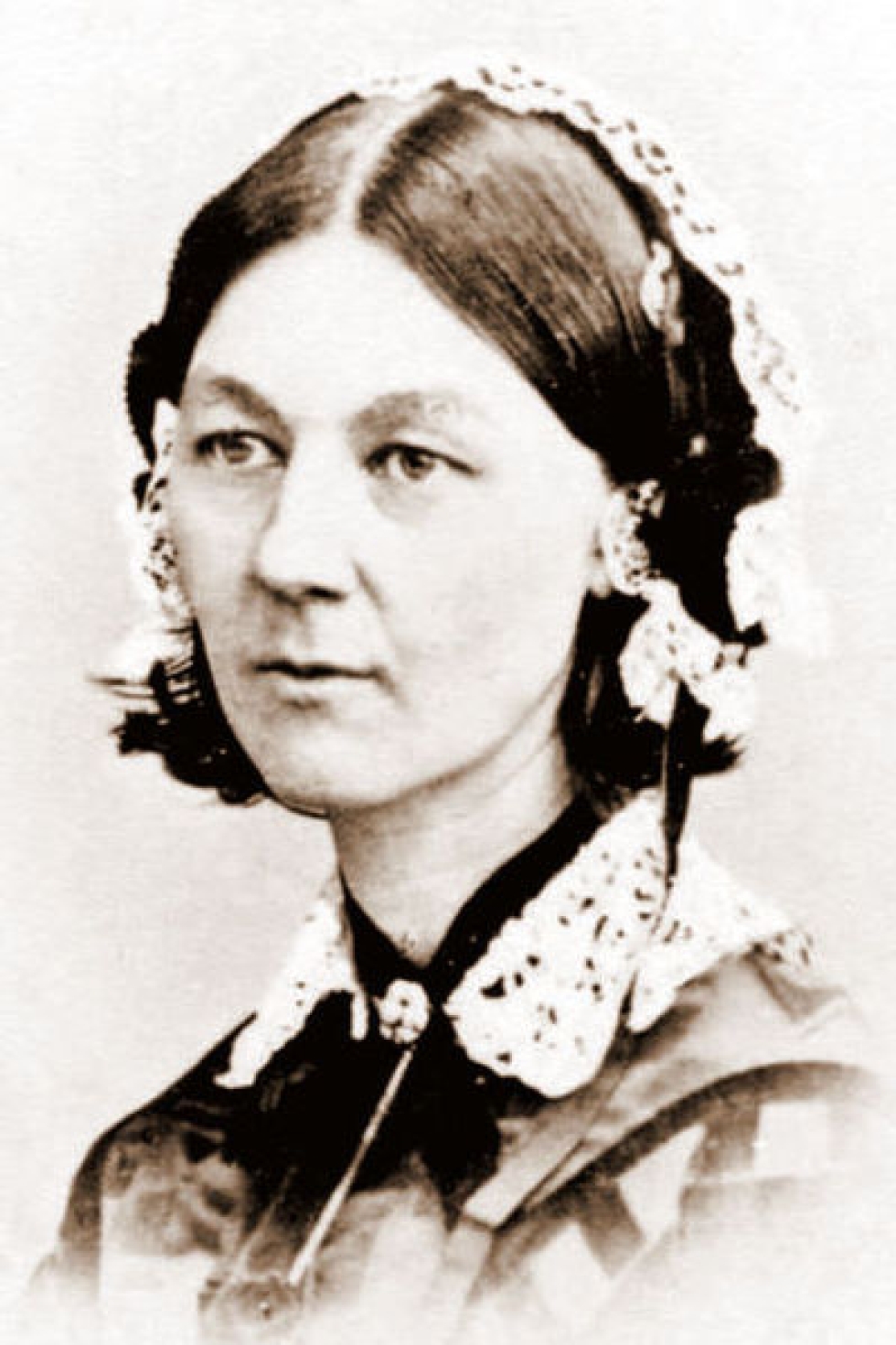 WORDS                           LAMPNIGHTINGALE                     SICKNURSE                                  TRAINING	                                RATS              WAR                                     SOLDIERSNBFRITRATSIEGASGEBFLGRFLORENCEHPSALEHUKCTKEMDLARANIEHPIKISLGNJALETREUMGDWMRASICKAIACSSELPTLTRAININGEEINGCRIMEA